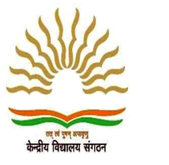 fnukad 23-02-2021 ,oa 24-02-2021 dks vk;ksftr lk{kkRdkj ds laca/k esa foLr`r fooj.kDetails of Walk-in-Interview to be conducted on 23-02-2021 & 24-02-2021PrincipalSl. No.PostQualificationsDate of Interview1PGTsMaster Degree from a recognized University with atleast 50% marks in aggregate in the following subjects: a) PGT (English)- English b)PGT (Hindi) – Hindi or Sanskrit with Hindi as one of the subjects at Graduate level. c) PGT (Maths) Mathematics/ Applied Mathematics d) PGT (Physics)–Physics / Electronics/Applied Physics/ Nuclear Physics. e) PGT (Chemistry) Chemistry/ Bio. Chem. f)PGT (Biology) - Botany/ Zoology/ Life Sciences/Bio Sciences/ Genetics/ Micro Biology/Bio Technology/ Molecular Bio/Plant Physiology provided they have studied Botany and Zoology at Graduation level. g) PGT (Commerce) – Master’s Degree in Commerce. However, holder of Degrees of M.Com in Applied/ Business Economics shall not be eligible. h)PGT (Economics) – Economics/ Applied Economics/ Business Economics. 2. B.Ed. or equivalent degree from recognized university 3. Proficiency in teaching in Hindi and English media.23.02.20212PGT (Computer Science)At-least 50 % marks in aggregate in any of the following; 1. B.E or B. Tech. (Computer Science/IT) from a recognized University or equivalent Degree or Diploma from an institution/ university recognized by the Govt. of India. ORB.E or B. Tech. (any stream) and Post Graduate Diploma in Computers from recognized University. OR M.Sc (Computer Science)/ MCA or Equivalent from a recognized University. ORB.Sc (Computer Science) / BCA or Equivalent and Post Graduate degree in subject from a recognized University. ORPost Graduate Diploma in Computer and Post Graduate degree in any subject from recognized University. OR‘B’ Level from DOEACC and Post Graduate degree in any subject. OR ‘C’ Level from ‘DOEACC’ Ministry of Information and Communication Technology and Graduation. 2. Proficiency in teaching in Hindi and English.23.02.20213TGTs Bachelor’s Degree with at least 50% marks in the concerned subjects/ combination of subjects and in aggregate. The electives subjects and Languages in the combination of subjects as under : a) For TGT (‘Sanskrit): Sanskrit as a subject in all the three years. b) For TGT (Hindi): Hindi as a subject in all the three years. c) For TGT (English) : English as a subject in all the three years. d) For TGT (S.St) Any two of the following: History, Geography, Economics and Pol. Science of which one must be either History or Geography. e) For TGT (Maths) - Bachelor Degree in Maths with any two of the following subjects: Physics, Chemistry, Electronics, Computer Science, Statistics. f) For TGT (Science)- Botany, Zoology and Chemistry. 2) Pass in the Central Teacher Eligibility Test (CTET), conducted by CBSE in accordance with the Guidelines framed by the NCTE for the purpose. 3) Proficiency in teaching Hindi and English medium 24.02.20214PRT a) Senior Secondary School Certificate with 50% marks or Intermediate with 50% marks or its equivalent b) Pass in the Central Teacher Eligibility Test (CTET) conducted by the CBSE in accordance with the Guidelines framed by the NCTE for the purpose. c) Competence to teach through Hindi & English media.24.02.20215Computer InstructorB.E/ B.Tech (Computer Science)/BCA/MCA/M.Sc. (Computer science)/ M.Sc. (Electronics with Computer Science Component)/M.Sc. (IT)/B.Sc (Computer Science)ORBachelor’s Master degree in any subject/Mathematics from recognized university with post graduate Diploma in Computer Application from government recognized University/institute ORPost Graduate degree in any subject with minimum ‘A’ level from DOEACC23.02.20216NurseDiploma in General Nursing and Midwifery with registration in the Nursing Council23.02.20217Yoga TeacherGraduation in any subject or equivalent from recognized university and one year training in Yoga from recognized institutions.23.02.2021